Vedlegg 1.VarslingsplanFelles plan for Evakuerte- og pårørendesenter (EPS) i Gjøvikregionen1. Varslingsplan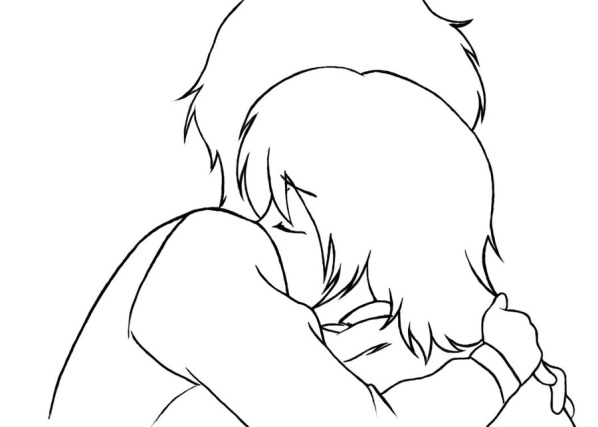 Varslingsplanen omfatter rutiner og varslingsprosedyrer på overordnet nivå som skal være felles for alle kommunene i Gjøvikregionen.Tilsvarende må politiet ha rutiner og varslingsprosedyrer for sin organisasjon og andre eksterne organisasjoner og ressurser de ellers har ansvaret for å rekvirere og varsle.Den enkelte kommune, politiet og andre organisasjoner forutsettes ellers å ha egne og interne rutiner og prosedyrer for varsling og rekvirering av personell og ressurser innenfor sine egne ansvarsområder, herunder respektive ansvarsområder i denne planen.Utover dette vises det til de kommunale beredskapsplanene med tilhørende varslingsplaner og varslingslister, som bl.a. forutsettes oversendt til politiet og andre relevante aktører.2. Felles rutiner og varslingsprosedyrerDet vil kunne være situasjonsavhengig hvem som varsler hvem av kommunen og politiet. Men normalt vil det være politiet som varsler kommunen om en hendelse hvor behovet for å etablere kommunal kriseledelse og evt. opprettelse av EPS oppstår.Dersom hendelseskommunen ikke oppnår kontakt med eget nøkkelpersonell for EPS, kan forespørsel om bistand (bistandsanmodning) fra tilsvarende nøkkelpersonell rettes til en av de øvrige kommunene i Gjøvikregionen.2.1 Varsling av kommunen hvor kriseledelsen ikke er sattVed hendelser hvor behov for å opprette EPS oppstår, skal kriseledelsen i hendelseskommunen varsles av politiet i samsvar med den enkelte kommunes varslingsrutiner.Varsling av kommunen vil normalt skje ved kontakt med en av følgende:Rådmann (vanligvis kommunens kriseleder)Assisterende rådmann (stedfortreder)OrdførerVaraordførerEt annet medlem av kommunens kriseledelseSentralbord (i kommunens åpningstid, dersom ingen av de ovennevnte nås)Se den enkelte kommunes varslingslister for kontaktinformasjon.2.2 Varsling av politiet når kommunen må opprette EPSDersom kommunen selv ser behov for å opprette EPS, skal kommunen varsle politiet for å avklare behovet og iverksette dette.Politiet varsles ved kontakt med en av følgende:Politiets liaison hos hendelseskommunens kriseledelse:  (når den er satt)Politiet «der du bor», tlf. 02800Politiets nødnummer, tlf. 1122.3 Varsling av eier/virksomhet hvor EPS tenkes opprettetEier/virksomhet hvor EPS tenkes opprettet må varsles så snart beslutning om å opprette EPS er fattet. Politiet og hendelseskommunen avklarer hvem som foretar varslingen. Dersom et kommunalt bygg eller lokale skal benyttes, varsler hendelseskommunen fortrinnsvis om dette selv.Slikt varsel må omfatte:Behov for lokaler og andre fasiliteterNår etablering av EPS ønskes påbegynt og når det må være i operativ driftForventet ankomst av de første evakuerte og pårørende samt forventet antallEvt. behov for bevertningEvt. behov for overnattingOm mulig, hvor lenge en forventer å ha behov for EPS3. Varslingslister og viktige kontakterKommunen og politiet må ha varslingslister knyttet til EPS med navngitte ledere og resurspersoner som er tildelt et ansvar ved opprettelse og drift av EPS – EPS-team.Disse listene må minst omfatte:Kommunen:Leder EPS-KEnhetsleder – evakuertesenterEnhetsleder – pårørendesenterPsykososialt kriseteam (PKT)Politiet:Leder EPS-PEnhetsleder – mottak og registreringEnhetsleder – vakthold og sikringEnhetsleder – informasjonPsykososialt kriseteam (PKT)Utover dette må kommunens og politiets varslingslister omfatte øvrige ressurspersoner som er tenkt knyttet til EPS-teamet, se også Vedlegg 2. Ressurslister.Alle kommunene og politiet bør i sine varslingslister ha hverandres kontaktinformasjon på personer som på bistandsanmodning har myndighet til å avgi personell til bistand i hendelseskommunen.